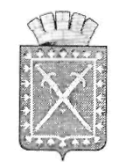 МУНИЦИПАЛЬНОЕ  КАЗЕННОЕ УЧРЕЖДЕНИЕ«УПРАВЛЕНИЕ  ОБРАЗОВАНИЯ  АДМИНИСТРАЦИИГОРОДСКОГО ОКРУГА «ГОРОД   ЛЕСНОЙ»П Р И К А Зот  	07.09.2018								№   88 /ЛСОб организации работы профессиональных  объединений работниковобразовательных учреждений в 2018-2019 учебном годуВ целях реализации государственной программы  Свердловской области  «Развитие системы образования в свердловской области до 2024 года», комплекса мер по модернизации образования, а также повышения профессиональной компетентности работников образования, сопровождения инновационных процессов и развития общественного характера управления образованиемПРИКАЗЫВАЮ:Утвердить: Председателем Совета директоров общеобразовательных учрежденийЗахарову Наталью Владимировну, директора МБОУ СОШ №74.Заместителем председателя Совета директоров общеобразовательных учрежденийВострякова Николая Александровича, директора МАОУ СОШ №76.Совет заведующих МДОУ в следующем составе:Литвяк Ольга Петровна, заведующая МБДОУ № 21; Чусовитина Анастасия Владимировна, заведующая МАДОУ № 30; Кислицына Ирина Анатольевна, заведующая МБДОУ № 29.1.3. Методические советы:по сопровождению внедрения ФГОС ОО, руководитель  Чеснокова Тамара Олеговна,  заместитель директора МКУ «Информационно-методический центр»;по сопровождению внедрения ФГОС в дошкольных образовательных учреждениях,руководитель  Шубина Александра Алексеевна, старший методист МКУ «Информационно-методический центр».Назначить руководителями:2.1. Городских методических объединений:2.1.1.	Шнейдер Елену Эдуардовну, зам. заведующей МБДОУ № 28, - руководителем ГМО воспитателей ДОУ;2.1.2. Воеводину Ираиду Григорьевну, зам. заведующей МБДОУ № 4, - руководителем ГМО воспитателей ДОУ;2.1.3. Крупченко Марину Юрьевну, зам. заведующей МБДОУ № 20, - руководителем ГМО воспитателей ДОУ;2.1.4. Епифанову Маргариту Сергеевну, учителя-логопеда МБДОУ № 24, - руководителем ГМО учителей-логопедов ДОУ;2.1.5. Жильцову Татьяну Евгеньевну, музыкального руководителя МБДОУ № 21, -руководителем ГМО муз. руководителей;2.1.6. Панкову Наталью Борисовну, инструктора по физической культуре МБДОУ № 15, - руководителем ГМО инструкторов по физической культуре ДОУ;2.1.7. Доставалову Татьяну Николаевну,  зам. заведующей МБДОУ № 17, - руководителем ГМО воспитателей  групп компенсирующей направленности для детей с тяжелыми нарушениями речи;2.1.8. Казакову Оксану Анатольевну, учителя начальных классов  МБОУ СОШ  № 64, - руководителем ГМО учителей  1-х классов;2.1.9. Балушкину Анну Владимировну, учителя начальных классов МАОУ «Лицей», - руководителем ГМО учителей 2-х классов;2.1.10. Гладышеву Татьяну Николаевну, учителя начальных классов МБОУ СОШ  № 64, - руководителем ГМО учителей 3-х классов;2.1.11. Основину Лину Юрьевну, учителя начальных классов МАОУ СОШ № 76, - руководителем ГМО учителей 4-х классов;2.1.12.  Худякову Светлану Леонидовну, учителя математики МБОУ СОШ № 64, -    руководителем ГМО учителей математики;2.1.13.  Постникову Наталью Александровну,  учителя русского языка и литературы МАОУ СОШ №76, - руководителем ГМО учителей русского языка и литературы; 2.1.14. Царёву Ольгу Борисовну, учителя истории и обществознания МАОУ  «Лицей», - руководителем ГМО учителей истории;2.1.15. Гутникову Елену Викторовну, учителя географии и экономики МАОУ  СОШ №76, - руководителем ГМО учителей географии и экономики;2.1.16.  Лобанову Надежду Юрьевну, учителя биологии МАОУ СОШ №72, - руководителем ГМО учителей биологии и экологии;2.1.17.  Лужбину Татьяну Александровну, учителя физики МБОУ СОШ №64,  - руководителем ГМО учителей физики;2.1.18. Мызникову Галину Александровну, учителя химии МАОУ СОШ №76, - руководителем ГМО учителей химии;2.1.19. Морозову Светлану Геннадьевну, учителя информатики МАОУ «Лицей», - руководителем ГМО учителей информатики;2.1.20. Русакову Елену Владимировну, учителя английского языка МАОУ «Лицей», - руководителем ГМО учителей иностранного языка;2.1.21. Лобову Елену Венедиктовну, учителя музыки и МХК МБОУ СОШ №64, - руководителем ГМО учителей музыки и МХК;2.1.22. Мишуринских Светлану Григорьевну, учителя технологии МБВСОУ ВСОШ №62, - руководителем ГМО учителей технического труда;2.1.23.  Пожарских Наталью Васильевну, учителя обслуживающего труда  МБОУ СОШ №71, - руководителем ГМО учителей обслуживающего труда;2.1.24. Киченко  Андрея Валерьевича, преподавателя-организатора ОБЖ МАОУ СОШ №76, - руководителем ГМО учителей ОБЖ;2.1.25. Ладыгину Людмилу Петровну, учителя физической культуры МБОУ СОШ №71,- руководителем ГМО учителей физической культуры;2.1.26. Бармину Ольгу Владимировну, учителя ИЗО и черчения МБОУ СОШ №72, - руководителем ГМО учителей ИЗО и черчения;2.1.27. Хабибулину Татьяну Васильевну, ст. методиста МКУ ИМЦ, - руководителем ГМО школьных библиотекарей;2.1.28. Костицыну Юлию Владимировну, руководителя отдела МКУ ИМЦ, - руководителем ГМО педагогов-психологов;2.1.29. Загвоздкину Аллу Геннадьевну, учителя-логопеда МАОУ СОШ № 76, - руководителем ГМО школьных логопедов;2.1.30.  Леонченко Ольгу Леонидовну, зам. директора по ВР  МБОУ СОШ №74, - руководителем ГМО классных руководителей. Городских творческих групп:2.2.1. Мымрину Наталью Васильевну, учителя математики МБОУ СОШ №73, - по  вопросам подготовки учащихся IX классов к основному государственному экзамену (ОГЭ) по математике;2.2.2. Болотову Наталию Владимировну, учителя информатики МАОУ СОШ №76, - по включению образовательной робототехники во внеурочную деятельность школьников в условиях введения ФГОС;2.2.3. Ширинкина Сергея Витальевича, учителя физики МАОУ СОШ  №76, - по введению обучающего курса «Мирный атом»;2.2.4. Свалову Елену Викторовну, зам. директора по УВР МАОУ СОШ №72, - по применению лингвистических проб, практик и погружений как современных форм создания эффективной языковой предметно-развивающей среды;  2.2.5.  Мехонцеву Алену Александровну,  учителя физической культуры МБОУ СОШ №64, - по организации физкультурно-оздоровительной работы в общеобразовательных учреждениях города;2.2.6.  Есину Евгению Валерьевну, учителя физической культуры МАОУ «Лицей», - по организации инновационной деятельности учителей физической культуры;2.2.7.  Сивкову Татьяну Алексеевну, заведующую отделом МБОУ ДОД ЦДТ, - по вопросам организации деятельности отрядов Общероссийской общественно-государственной детско-юношеской организации «Российское движение школьников»;2.2.8. Чусовлянкина Ивана Сергеевича, педагога дополнительного образования МБУДО ДПЦ, - по вопросам организации деятельности отрядов Всероссийского детско-юношеского военно-патриотического общественного движения «Юнармия»;2.2.9.  Волкову Елену Николаевну, ведущего специалиста МКУ «Управление образования», - по  развитию профессионально-творческого потенциала молодых педагогов;2.2.10. Семенова Андрея Борисовича, учителя физической культуры МАОУ «Лицей», - по совершенствованию методов обучения учащихся традиционным видам спорта.Контроль за организацией работы профессиональных объединений по информационно-методической работе возложить на директора МКУ «Информационно-методический центр» И.В. Левину.И.о. начальника МКУ «Управление образования»                                            	 	И.А. Иванов	 